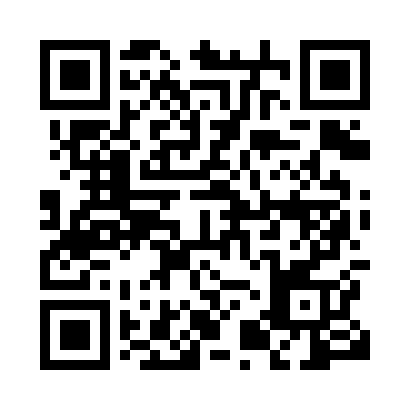 Prayer times for Quellon, ChileWed 1 May 2024 - Fri 31 May 2024High Latitude Method: NonePrayer Calculation Method: Muslim World LeagueAsar Calculation Method: ShafiPrayer times provided by https://www.salahtimes.comDateDayFajrSunriseDhuhrAsrMaghribIsha1Wed6:107:4612:523:335:567:282Thu6:107:4712:523:325:557:273Fri6:117:4812:513:315:547:254Sat6:127:5012:513:305:537:245Sun6:137:5112:513:295:517:236Mon6:147:5212:513:285:507:227Tue6:157:5312:513:275:497:218Wed6:167:5412:513:265:487:209Thu6:177:5512:513:255:477:1910Fri6:187:5612:513:245:457:1811Sat6:197:5712:513:235:447:1712Sun6:207:5812:513:225:437:1613Mon6:217:5912:513:215:427:1514Tue6:218:0012:513:205:417:1415Wed6:228:0112:513:195:407:1416Thu6:238:0212:513:195:397:1317Fri6:248:0312:513:185:387:1218Sat6:258:0412:513:175:377:1119Sun6:268:0512:513:165:367:1120Mon6:268:0612:513:165:367:1021Tue6:278:0712:513:155:357:0922Wed6:288:0812:513:145:347:0923Thu6:298:0912:513:145:337:0824Fri6:308:1012:523:135:337:0825Sat6:308:1112:523:135:327:0726Sun6:318:1212:523:125:317:0627Mon6:328:1312:523:125:317:0628Tue6:328:1412:523:115:307:0629Wed6:338:1512:523:115:297:0530Thu6:348:1512:523:105:297:0531Fri6:348:1612:523:105:287:04